Materials Science Explorations - Challenge n°10 - 40’Eco-Alternativa ai Piatti di Plastica Monouso Ogni giorno in una grande città come Milano, migliaia di studenti mangiano nelle mense scolastiche. In un anno il numero di oggetti di plastica monouso (piatto, coltello e forchetta, bicchiere, ecc.) che vengono gettati ammonta a circa. 13 milioni: 550 tonnellate di plastica inviate all'inceneritore (a causa della contaminazione alimentare, questa plastica non può infatti essere riciclata!). Considerate ora tutte le scuole italiane e ... nuoterete in un mare di plastica! Recentemente è stato immesso sul mercato un nuovo piatto biocompatibile e già adottato da molti Comuni per le proprie mense scolastiche. Sembra un piatto fatto di biscotto. Può contenere liquidi e semiliquidi per circa. un'ora prima di sciogliersi. Viene dichiarato, inoltre, che mantiene il cibo più caldo per un tempo più lungo. Proviamo a verificarlo confrontando tre diversi tipi di piatti: a) plastica usa e getta; B) ceramica classica; C) biscotto biocompatibile.Sul tavolo hai tre piatti e del "cibo" caldo [In realtà è solo acqua calda!! Immagina che sia una sorta di zuppa!!] Una volta che il "cibo" viene versato nei piatti, monitorerai la temperatura e traccerai le tre curve di raffreddamento. Utilizzia Arduino con i tre sensori di temperatura. La raccolta dei dati verrà visualizzata sul monitor seriale, da qui potrai incollarli e copiarli in Excel per creare un grafico con TRE curve di raffreddamento ed effettuare ulteriori analisi. Attenzione: fai attenzione a mettere la stessa quantità di "cibo" in ogni piatto; la temperatura iniziale deve essere uguale come se lo aveste preso dalla stessa "pentola".Il circuito – Ogni sensore richiede una resistenza da 10kOhm. Le connessioni sonoUn piedino della sonda di temperatura a Terra (GND) (nero) Il secondo piedino della sonda è collegato alla resistenza da 10kOhm. 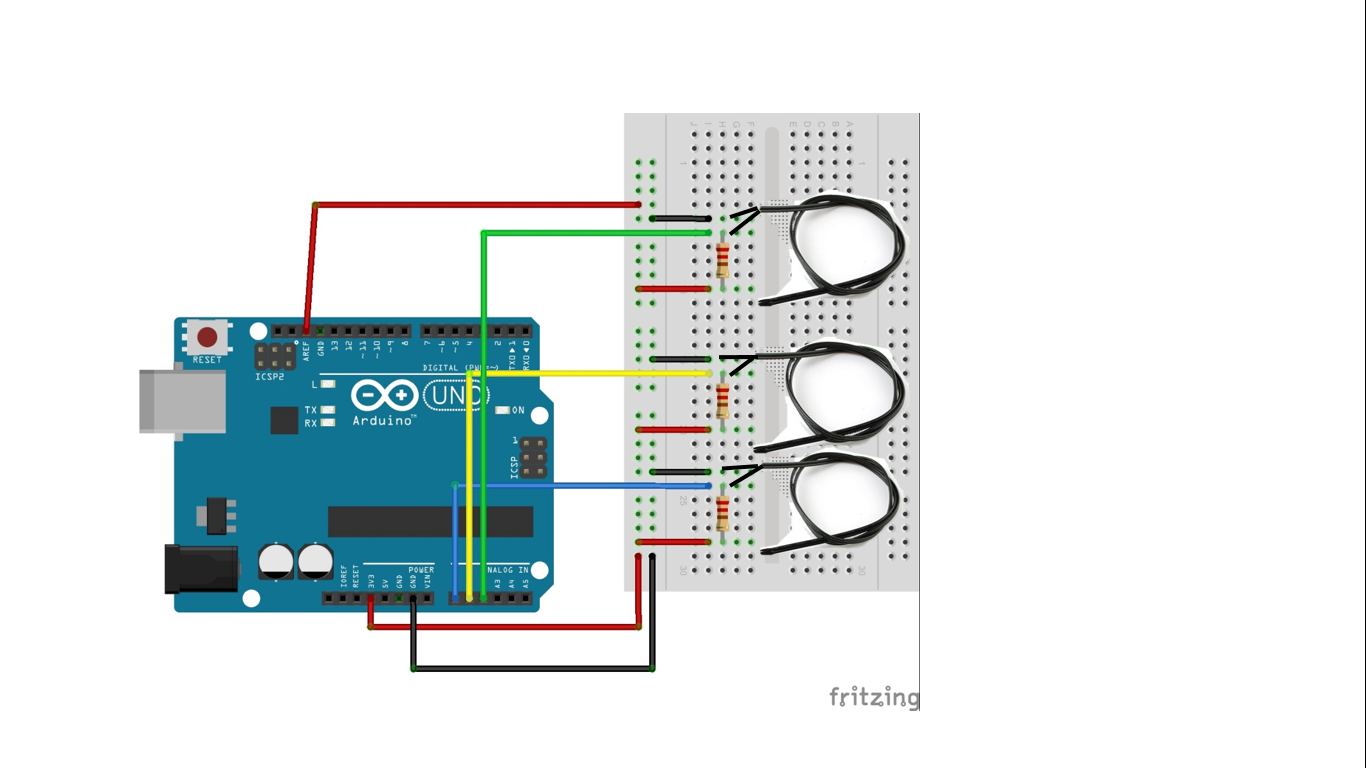 Il secondo pin della resistenza a VCC 3,3 V (rosso).Le fasi comuni (verde, giallo, blu) sono il segnale e vanno rispettivamente ad A0, A1, A2. AREF a VCC3,3 V (cavo rosso in alto)Il Programma – Usa “3_thermistor_aref_2.ino”. Puoi modificare l’intervallo di acquisizione (è attualmente fissato a 10 secondi).Raccolta Dati - Inserisci le sonde di temperatura nei tre piatti e avvia la raccolta dati. Apri il monitor seriale per vedere le letture trascorrere del tempo. Prendi le misure per almeno 15 '.Copia i dati e incollali in un file TEXT, quindi importa in Excel e traccia il grafico di confronto.RICHIESTA: grafico delle tre curve di raffreddamento + un breve commento sul comportamento dei diversi piatti. Incollare tutto su un file Word e salvarlo sul PC a vostra disposizione.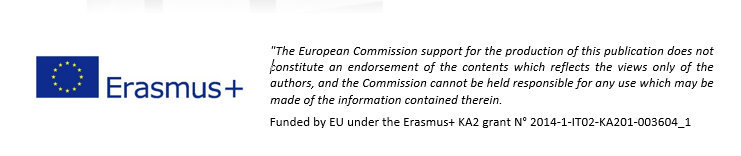 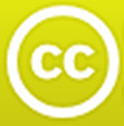 